Annexure-12TITLELONG SYNOPSISSubmitted in partial fulfillment of the requirement of the degree of DOCTOR OF PHILOSOPHYbyScholar NameRegistration no. Under the supervision ofName of Supervisor DesignationName of Co-Supervisor(s) DesignationDepartment of_____________School of________________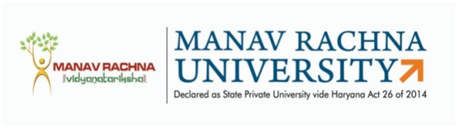 MANAV RACHNA UNIVERSITYSector-43, Aravali Hills, FaridabadYear_________MANAV RACHNA UNIVERSITYSector-43, Aravali Hills, FaridabadDate:__________DECLARATION BY THE SCHOLAR I hereby declare that the Long synopsis entitled …………………………….…being submitted in partial fulfillment of the requirement for the degree of Doctor of Philosophy in the Department of………………………….. under the School of……………………………..of Manav Rachna University, Faridabad during the academic year ……………….It is the work that is expected to be carried out under the supervision of ………………... and co-supervision of …………………….. Further, it is declared that the Long synopsis is within the plagiarism limit and copy of the same is attached as per the University norms.(Name and Signature of the Scholar)                                                                                           Registration Number____________MANAV RACHNA UNIVERSITYSector-43, Aravali Hills, FaridabadDate:__________CERTIFICATE BY SUPERVISOR(S)This is to certify that, the Long synopsis  entitled ………………………………….. is an original piece of work done by research scholar……………………………. under the supervision of ………………... and co-supervision of ……………………. for the degree of Doctor of Philosophy in the Department of …………………………. under the School of…………………….of Manav Rachna University, Faridabad during the academic year ……………Further, it is certified that the Long synopsis is within the plagiarism limit and copy of the same is attached as per the University norms.Signature of the Supervisor				        Signature of the Co-Supervisor   Name & Designation 			       		 Name & DesignationGuidelines for Submission of Long SynopsisThe Long Synopsis should broadly indicate the work done, objectives proposed and achieved, methodology adopted and outcomes in Chapter wise formulation.  In general, the following should be the sequence of contents in the Long Synopsis:-Cover PageDeclaration by ScholarCertificate by Supervisor(s)AbstractContent PageOrganization of Thesis (chapter wise)The Long Synopsis should not be more than 50-70 pages. It should be neatly typed on both sides in Times New Roman Font of size 12 with 1.5 line spacing.The general guidelines are as follows:Long Synopsis must be unambiguous. The entire text should be grammatically correct and must be at a reasonable language level.The objectives and methodology of the research should be stated in bullet form.The Synopsis must clearly mention the expected outcomes of the research.Synopsis must be accompanied with a Certificate duly signed by Supervisor, Co- supervisor(s). Matter must not be copied from web sources, it must be typed. Plagiarism Certificate attached at the end with signature of Librarian (with seal). Research scholar and supervisor(s) should also sign the plagiarism report as per University Plagiarism policy.Two copies of Long Synopsis to be submitted to Ph.D. Office in Soft binding.